Αγαπητοί γονείς και κηδεμόνες των μαθητών μας, σας ανακοινώνουμε, ότι η ενημέρωση γονέων και κηδεμόνων θα διεξαχθεί στις 9/02/2023 και 10/02/2023 ως εξής, σύμφωνα με την Πράξη Νο1/02-09-2022,4/12-09-2022,12/22-09-2022,14/26-09-2022  κι έγγραφα ενημέρωσης με αρ.πρ.428/3-10-2022, 26/10/2022 και 553/22-11-2022.Προκειμένου της εύρυθμης λειτουργίας του σχολείου βασικού κι ολοημέρου προγράμματος και της ασφάλειας των μαθητών μας, η ενημέρωση θα διεξαχθεί την Πέμπτη 9 Φεβρουαρίου 2023 από τις 13:25 – 14:30 για τα κάτωθι τμήματα:Α΄2, γραφείο Συλλόγου Διδασκόντων, υπεύθυνη εκπ/κός κ. Χατζηκωνσταντίνου Παναγιώτα.Β΄1, στην αίθουσα βιβλιοθήκης, υπεύθυνη εκπ/κός κ. Δελή Ιωάννα.τα υπόλοιπα τμήματα Γ΄1, Γ΄2, Δ΄1, Ε΄2  στις αίθουσες διδασκαλίας τους.Την Παρασκευή 10 Φεβρουαρίου 2023 από τις 13:25 έως και τις 14:30 ως εξής:Α΄1, στην αίθουσα του Σ.Διδασκόντων, υπεύθυνη εκπαιδευτικός, κ. Γκούσκου Παναγιώτα.ΣΤ΄1, στην αίθουσα του τμήματος, υπεύθυνη εκπαιδευτικός, κ. Καρυστινού Ιωάννα.Β΄2, στην αίθουσα πολλαπλών χρήσεων, υπεύθυνη εκπαιδευτικός, κ. Λαζαρίδου ΣεβαστήΕ΄1, στην αίθουσα βιβλιοθήκης, υπεύθυνη εκπαιδευτικός κ. Μάρθα Μακρή.Δ΄2 και ΣΤ΄2, στην αίθουσα των τμημάτων τους, υπεύθυνες εκπαιδευτικοί κ. Παπαβασιλείου και κ.Σαββαϊδου.Η προσέλευση των γονέων και κηδεμόνων θα γίνει από την είσοδο έξοδο της οδού Βενιζέλου. Όσοι γονείς δεν διευκολύνονται για τις ορισθείσες ημέρες κι ώρες θα επικοινωνήσουν με τις υπεύθυνες εκπαιδευτικούς των τμημάτων για εκ νέου ραντεβού. Ο Σύλλογος διδασκόντων είναι πρόθυμος να εξυπηρετήσει και σε τηλεφωνική συζήτηση / επικοινωνία. Ωστόσο το σχολείο χορηγεί γονική άδεια για την ημέρα παράστασης του γονέα στη σχολική μονάδα.Η εκπαιδευτικός του τμήματος ένταξης κ. Ματιοπούλου θα δέχεται τους γονείς και κηδεμόνες των μαθητών της στην αίθουσα του τμήματός της κατόπιν συνεννόησης. Προς εξυπηρέτησή τους οι γονείς δύνανται να κάνουν χρήση της εβδομαδιαίας ώρας συνάντησης - επικοινωνίας με τη συγκεκριμένη εκπαιδευτικό. Η ΔΙΕΥΘΥΝΤΡΙΑ ΤΟΥ ΣΧΟΛΕΙΟΥ& Ο ΣΥΛΛΟΓΟΣ ΔΙΔΑΣΚΟΝΤΩΝ 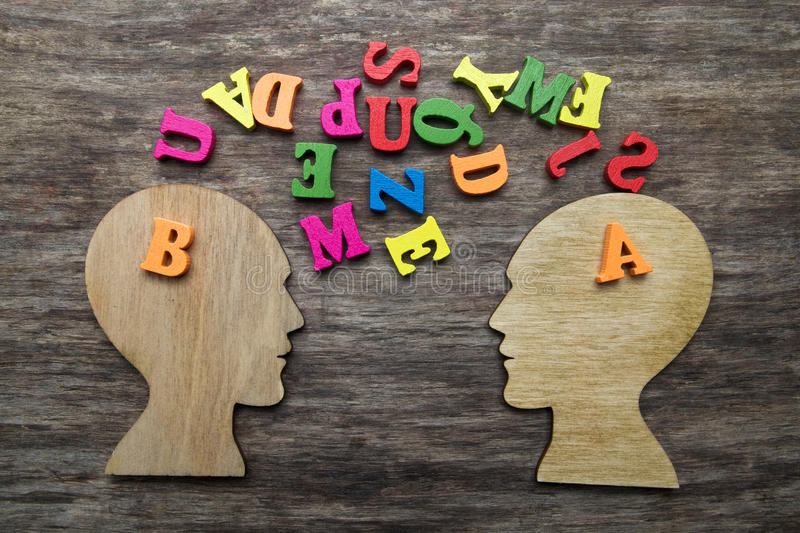 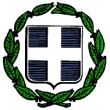 ΕΛΛΗΝΙΚΗ   ΔΗΜΟΚΡΑΤΙΑΥΠΟΥΡΓΕΙΟ ΠΑΙΔΕΙΑΣ ΚΑΙ ΘΡΗΣΚΕΥΜΑΤΩΝΠΕΡΙΦ/ΚΗ  Δ/ΝΣΗ  Α/ΘΜΙΑΣ &  Β/ΘΜΙΑΣ ΕΚΠ/ΣΗΣ ΑΤΤΙΚΗΣΔΙΕΥΘΥΝΣΗ Π.Ε.  Δ΄ ΑΘΗΝΑΣ                  2ο Δημοτικό Σχολείο Γλυφάδας Γλυφάδα, 25/01/2023Αρ.Πρωτ.:35Γλυφάδα, 25/01/2023Αρ.Πρωτ.:35ΕΛΛΗΝΙΚΗ   ΔΗΜΟΚΡΑΤΙΑΥΠΟΥΡΓΕΙΟ ΠΑΙΔΕΙΑΣ ΚΑΙ ΘΡΗΣΚΕΥΜΑΤΩΝΠΕΡΙΦ/ΚΗ  Δ/ΝΣΗ  Α/ΘΜΙΑΣ &  Β/ΘΜΙΑΣ ΕΚΠ/ΣΗΣ ΑΤΤΙΚΗΣΔΙΕΥΘΥΝΣΗ Π.Ε.  Δ΄ ΑΘΗΝΑΣ                  2ο Δημοτικό Σχολείο Γλυφάδας ΕΛΛΗΝΙΚΗ   ΔΗΜΟΚΡΑΤΙΑΥΠΟΥΡΓΕΙΟ ΠΑΙΔΕΙΑΣ ΚΑΙ ΘΡΗΣΚΕΥΜΑΤΩΝΠΕΡΙΦ/ΚΗ  Δ/ΝΣΗ  Α/ΘΜΙΑΣ &  Β/ΘΜΙΑΣ ΕΚΠ/ΣΗΣ ΑΤΤΙΚΗΣΔΙΕΥΘΥΝΣΗ Π.Ε.  Δ΄ ΑΘΗΝΑΣ                  2ο Δημοτικό Σχολείο Γλυφάδας ΕΛΛΗΝΙΚΗ   ΔΗΜΟΚΡΑΤΙΑΥΠΟΥΡΓΕΙΟ ΠΑΙΔΕΙΑΣ ΚΑΙ ΘΡΗΣΚΕΥΜΑΤΩΝΠΕΡΙΦ/ΚΗ  Δ/ΝΣΗ  Α/ΘΜΙΑΣ &  Β/ΘΜΙΑΣ ΕΚΠ/ΣΗΣ ΑΤΤΙΚΗΣΔΙΕΥΘΥΝΣΗ Π.Ε.  Δ΄ ΑΘΗΝΑΣ                  2ο Δημοτικό Σχολείο Γλυφάδας ΠΡΟΣ:ΓΟΝΕΙΣ ΚΑΙ ΚΗΔΕΜΟΝΕΣ ΤΩΝ ΜΑΘΗΤΩΝ ΤΟΥ ΣΧΟΛΕΙΟΥΓΟΝΕΙΣ ΚΑΙ ΚΗΔΕΜΟΝΕΣ ΤΩΝ ΜΑΘΗΤΩΝ ΤΟΥ ΣΧΟΛΕΙΟΥΠΡΟΣ:ΓΟΝΕΙΣ ΚΑΙ ΚΗΔΕΜΟΝΕΣ ΤΩΝ ΜΑΘΗΤΩΝ ΤΟΥ ΣΧΟΛΕΙΟΥΓΟΝΕΙΣ ΚΑΙ ΚΗΔΕΜΟΝΕΣ ΤΩΝ ΜΑΘΗΤΩΝ ΤΟΥ ΣΧΟΛΕΙΟΥ «ΕΝΗΜΕΡΩΣΗ ΓΟΝΕΩΝ ΚΑΙ ΚΗΔΕΜΟΝΩΝΑΝΑΚΟΙΝΩΣΗ»